Занятие по развитию речи в группе9Тема «Ты картину рассмотри, о себе на фронте расскажи»Задачи:-закреплять умение грамматически правильно оформлять свою речь при создании собственных высказываний на заданную тему;-обогащение словаря детей по теме «День Победы»-развивать творческое мышление;-воспитание уважения к памяти героев, чувство благодарности к тем людям, которые воевали за наше счастье, свободу, мир;-способствовать формированию у детей желания так же защищать свою страну в будущем.            ХОД1.Предварительная беседа.-К какому празднику готовится страна?-Благодаря кому мы заслужили победу?-Как выглядит солдат, воевавший с фашистами? (очень старенький, слабый, больной)-Во что они одеты сейчас?-Как мы узнаем, что это ветеран Великой Отечественной войны? (ордена на груди)  -Много лет тому назад эти дедушки были молодые,  отважные, в военной форме, очень красивые. Примерно такие, какими их изобразил художник на картине «Май 45. Берлин. Победа»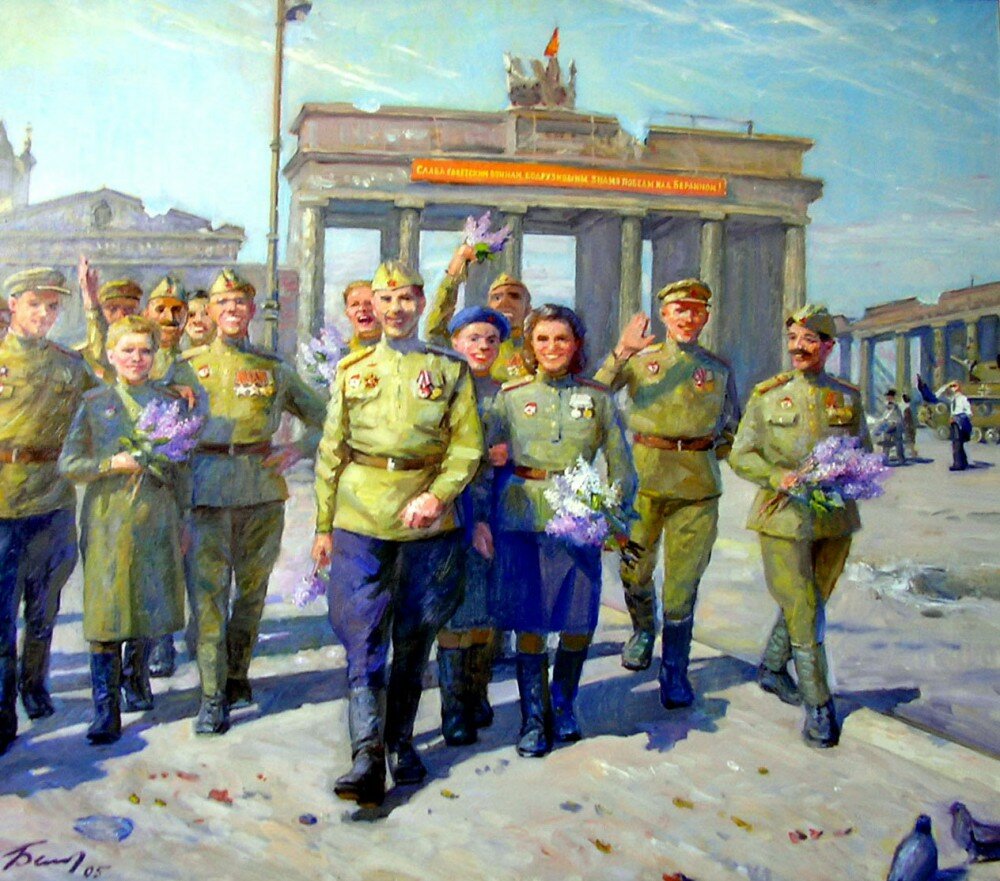 2.Рассматривание картины и беседа по содержанию.-Кто изображён на картине?-Что здесь происходит?-Посмотри, где находятся люди? Что они делают? Что у них в руках?-Почему решил, что люди радуются победе?-Хотел быть вместе с этими людьми?-Кем бы ты хотел быть на картине?Физкультминутка.Раз, два -дружно в ногу,                 Ребёнок марширует на месте в такт.Три, четыре- твёрже шаг.                Можно проиграть ещё раз.На парад идут солдатыИ чеканят дружно шаг.3.Рассказы детей.-Недавно я услышала разговор детей.Игорёк рассказывал: «Когда я воевал на фронте с фашистами, стрелял из пушки по танкам и самолётам. Фашистский снайпер ранил меня в руку. А в это время неприятельский танк хотел раздавить мою пушку. Я собрал всю силу, одной рукой еле-еле зарядил пушку и выстрелил. Танк я подбил, а фашистские танкисты сдались в плен.»-Попробуй и ты сочинить про себя рассказ на тему «Я на войне….»4.Рассказы детей.  (Помогите ребёнку разнообразить варианты рассказов)5.Рассказ о Георгиевской ленточке.-В последние годы накануне Дня Победы в России проводится акция «Георгиевская ленточка».Георгиевская лента-это символ России, который напоминает о подвиге солдата в сражениях, это часть награды. Если тебе вручат Георгиевскую ленту, то носи её с гордостью и помни о подвигах солдат, защищавших нашу Родину от врагов. Георгиевскую ленту надо носить на груди, на одежде.Будь достоин памяти героев! 	